4 KLASĖS 5 PAMOKOS UŽDUOTYSAtsakykite į klausimus:Kas yra mažorinis kvintakordas?Kaip jis žymimas? Iš kokių intervalų sudarytas mažorinis kvintakordas?Kiek apvertimų turi mažorinis kvintakordas?Kaip vadinami jo apvertimai ir kaip žymimi?Remdamiesi pavyzdžiu užrašykite nuo patektų garsų mažorinius kvintakordus ir juos apverskite. Nurodykite tonaciją.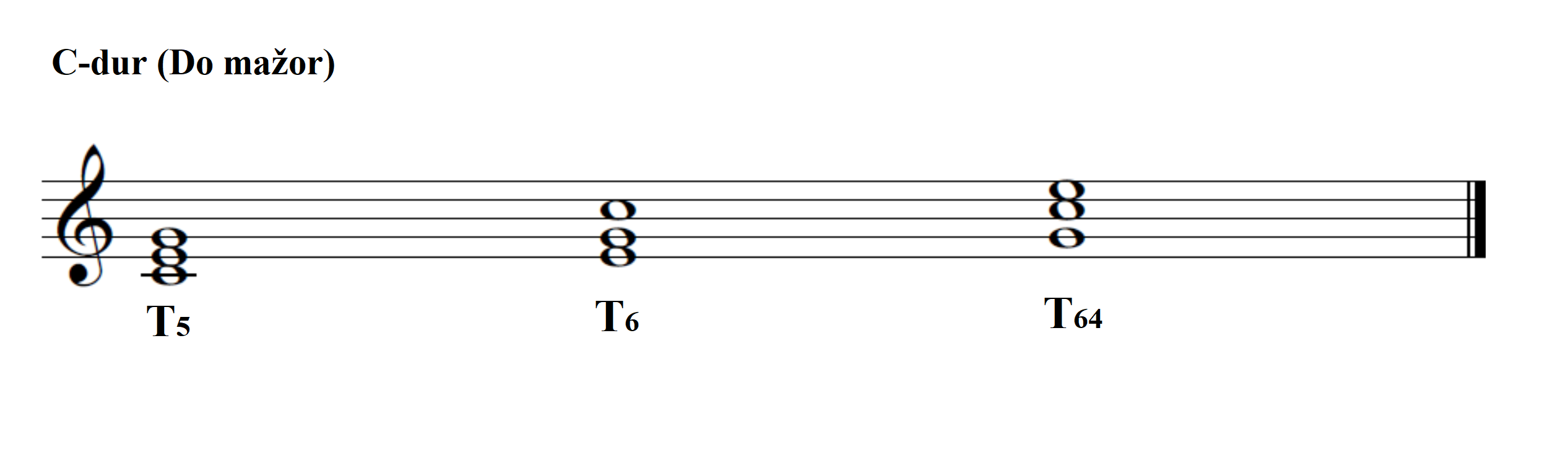 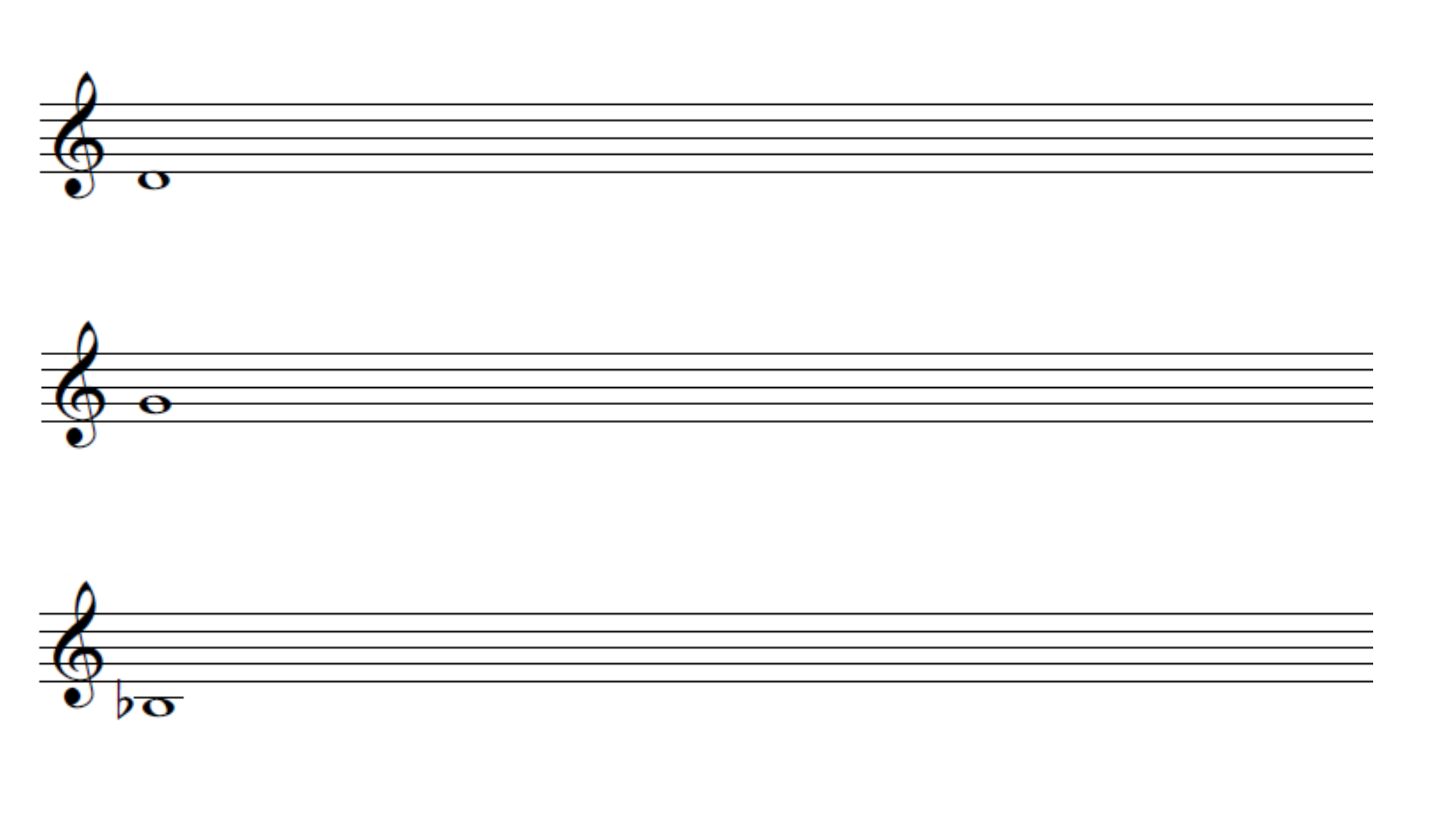 Diktantas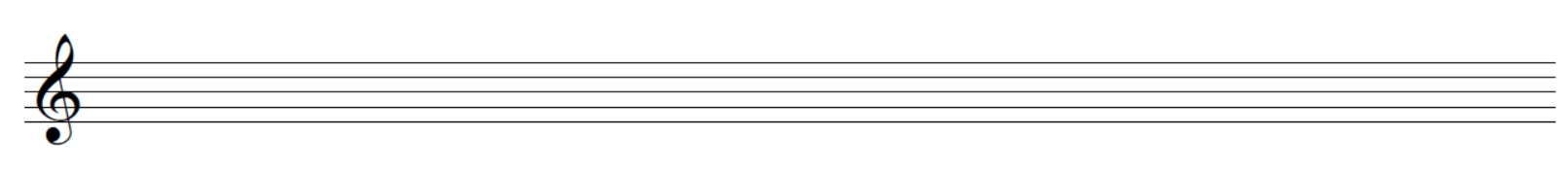 